БОЙОРОК                                                                             РАСПОРЯЖЕНИЕ17 ноябрь 2022й.                                 №16                          18 ноября 2022г.О создании комиссии по сохранности  материальных запасов и основных средств сельского поселения Ивановский сельсовет муниципального района Хайбуллинский район Республики Башкортостан             В целях усиления контроля за сохранностью имущества, находящегося на балансе администрации  сельского поселения Ивановский сельсовет муниципального района Хайбуллинский район Республики Башкортостан1. Создать постоянно действующую комиссию для определения технического состояния единиц учета основных средств, материалов, их дальнейшего использования и списания в следующем составе: 
Председатель комиссии – Абдуллин Руслан Шагитович, глава сельского поселения Ивановский сельсовет;Члены комиссии – Ильбакова Ниля Кулбулдыевна управляющий делами СП Ивановский сельсовет; 
- Фомина Наталья Анатольевна -специалист администрации СП Ивановский сельсовет.2. Возложить на комиссию следующие обязанности:
- осмотр  основных средств, материальных запасов подлежащих списанию;
- установление причин списания  (физический и моральный износ,  нарушение условий эксплуатации)3. По результатам осмотра комиссией указанных материальных ценностей, составить заключение членов комиссии и оформить акт на списание основных средств и материальных запасов.4. Утвержденный акт на списание вместе с технической документацией подлежит передаче в бухгалтерию.5. Настоящее распоряжение вступает в силу с момента подписания распоряжения.Глава  сельского поселения                                    Р.Ш.АбдуллинБАШКОРТОСТАН РЕСПУБЛИКАҺЫХӘЙБУЛЛА РАЙОНЫМУНИЦИПАЛЬ РАЙОНЫИВАНОВКА АУЫЛ СОВЕТЫАУЫЛ БИЛӘМӘҺЕХАКИМИӘТЕ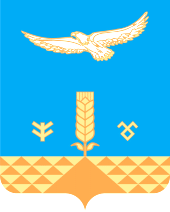 АДМИНИСТРАЦИЯСЕЛЬСКОГО ПОСЕЛЕНИЯИВАНОВСКИЙ СЕЛЬСОВЕТМУНИЦИПАЛЬНОГО РАЙОНАХАЙБУЛЛИНСКИЙ РАЙОНРЕСПУБЛИКИ БАШКОРТОСТАН